Cecil B. Rigsby  
School-Parent 
Compact         2022- 2023        http://res.bledsoecountyschools.org/ 423 447 2891Diane Hannah, PrincipalOur Goals for Student AchievementTeachers, Families, Students – Together for SuccessTeachers, Families, Students – Together for SuccessBledsoe County School and Cecil B. Risby Elementary Goals:To increase the percentage of students scoring on-tract and mastered in both ELA and Math.School/ Classroom*Provide Family Reading and Math Nights to share ideas with families each year (in person when possible). *Provide ideas, educational internet links, and materials home for student use. *Maintain a school web page with needed information.*Provide high quality instruction and curriculum.to meet state standards*Provide a supportive effective learning environment.At HomeCBR School Families join with staff to support student success in reading and math. *Families may have other ideas to add to this list. Families:Use at home materials to make math more meaningful and fun (e.g. learning fractions through cooking recipes &/or playing games). Try to attend Family Reading and Family Math Nights. (HINT: Ask for information from your student’s teachers if you can not attend in person.Extend student vocabulary and comprehension in the context of at home conversations. Help each student with emotional support, adequate rest, & etc… to come to school ready to learn.Help by volunteering in the school, helping to make decisions, and guiding the use of extracurricular time.REMEMBER: Reading with your child 20 minutes per day is vital. Bledsoe County School and Cecil B. Risby Elementary Goals:To increase the percentage of students scoring on-tract and mastered in both ELA and Math.Students Need To:Talk with their families about what they are learning including topics and vocabulary.Bring home class newsletters and invitations to Family Reading and Math Nights. Tell teachers and parents about struggles and successes.Cooperate with teachers and families (e.g. bedtime & study habits)Use a good work ethic when doing assignments. *** STUDENTS MAY ADD IDEAS TO THIS LIST***Students Need To:Talk with their families about what they are learning including topics and vocabulary.Bring home class newsletters and invitations to Family Reading and Math Nights. Tell teachers and parents about struggles and successes.Cooperate with teachers and families (e.g. bedtime & study habits)Use a good work ethic when doing assignments. *** STUDENTS MAY ADD IDEAS TO THIS LIST***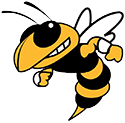 